Application Deadline for Applications: May 1st, 2018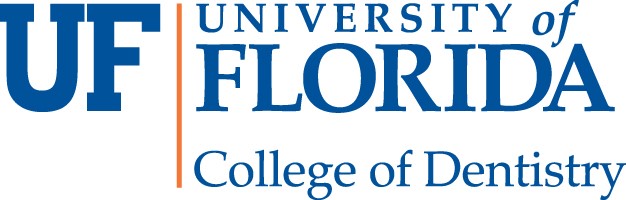 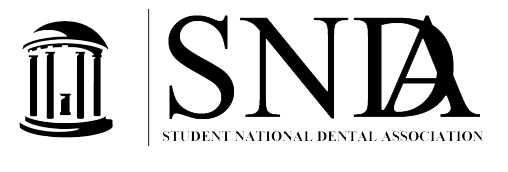 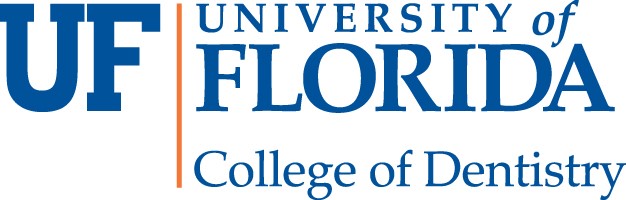 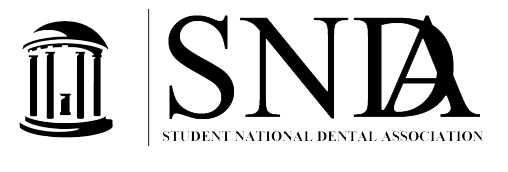 PERSONAL INFORMATIONFirst Name            	Initial	Last NameGender	Ethnicity (Optional)	AgePhone Number	E-mailADDITIONAL INFORMATIONFood Allergies?PRE-DENTAL EXPERIENCES: Please answer the dental-related questions below by Underlining the selected choice If answered "Yes" to any of the above questions, please briefly explain below:I PLEDGE THAT ALL INFORMATION IS ACCURATE AND TO THE BEST OF MY KNOWLEDGESignature	Date	*Typing your name can and will serve as an official signature*Short Answer Question #1: There is a shortage of access to dental care. In most cases, this is due to a shortage of practitioners in under-served communities. One approach to solving this pressing issue is to get more minorities and individuals from under-served communities to become dentists in hopes that they will return to their communities and increase access to care. In the space provided (500 word limit), state what you think about the above approach. Use past experiences to support your thoughts. Short Answer Question #2: Why does the field of dentistry interest you, and how will you benefit from participating in the Impressions Program?  (500 word limit) IMPORTANT: Application must be completed and submitted by May, 1st, 2018 to be considered.  Please e-mail ufcdsnda@dental.ufl.edu for any questions, concerns, AND to submit your application.  **Notifications on the decision of applications will BEGIN May 2nd, 2018. Please give us some time to review your application and send out emails with acceptance.CURRENT ADDRESSAddress CURRENT ADDRESSAddress Apt/Unit #CityCityStateZip CodePERMANENT ADDRESSAddressPERMANENT ADDRESSAddressApt/Unit #CityCityStateZip CodeACADEMIC INFORMATIONName of InstitutionMajor/MinorCurrent Status (Place asterisk on selection/ underline) FreshmanSophomoreJuniorSeniorInstitution AddressCityStateZip CodeT-shirt Size (underline)    	 SmallFamily's Socioeconomic Status (Optional)  MediumLargeX- Large	Lower SES	Middle SESUpper SES1. Have you had any shadowing experience in a dental office or clinic?	Yes	No2. Have you ever worked in a dental office?	Yes	No3. Have you ever done any dental related community service?	Yes	No4. Have you ever had any dental related research experience?	Yes	No5. Have you done any dental-related mission trips?	Yes	No6. Do you have any family members/relatives who are dentists?	Yes	No7. Have you participated in an Impressions Program before?	Yes	No8. Have you ever applied to dental school before?	Yes	NoEMERGENCY CONTACTPrimary Contact NameRelationshipPhone NumberSecondary Contact NameRelationshipPhoneI am aware that the Impressions Program will take place at the University of Florida College of Dentistry in Gainesville, FL.	Yes	NoI am aware that the Impressions Program is a full-day event scheduled for June 2th, 2018	Yes	NoIf selected, I am aware that I must attend all portions of the Impressions Program. 	Yes	NoI am aware of the application deadline and understand that my application will not be considered if submitted past this date	Yes	NoI am aware that the Impressions Program will take place at the University of Florida College of Dentistry in Gainesville, FL.	Yes	NoI am aware that the Impressions Program is a full-day event scheduled for June 2th, 2018	Yes	NoIf selected, I am aware that I must attend all portions of the Impressions Program. 	Yes	NoI am aware of the application deadline and understand that my application will not be considered if submitted past this date	Yes	No